Evaluación módulo 2Nombre del estudiante:										 Fecha: 				 			Sección:				Responde¿Cómo se le llama al diálogo, basado en preguntas, de donde se puede obtener información?Escribe 2 pasos de una entrevista.Completa el siguiente organizador gráfico con las partes de una fuente fichada.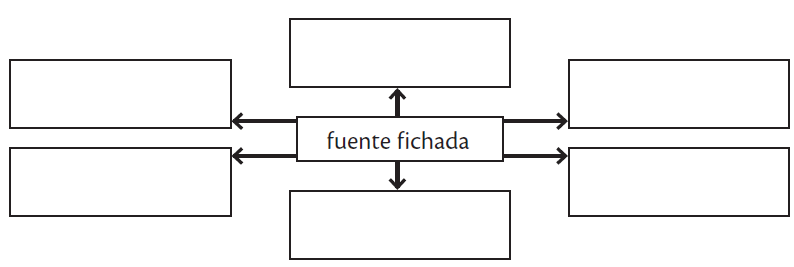 ¿Cuál es la diferencia de un entrevistador y un entrevistado?¿Por qué crees que bueno que existan normas en la biblioteca?¿Cuál es el lugar donde los niños van a estudiar?Subraya lo que debe hacerse en caso de una emergencia.     a. salir corriendo 		b. no gritar 		c. entrar en pánicoEn el siguiente recuadro dibuja un horario de clases.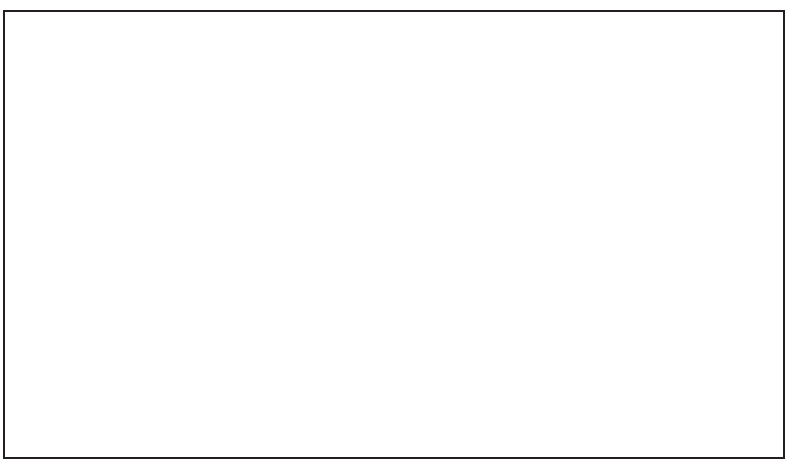 Completa el siguiente organigrama acerca de la organización en tu centro escolar.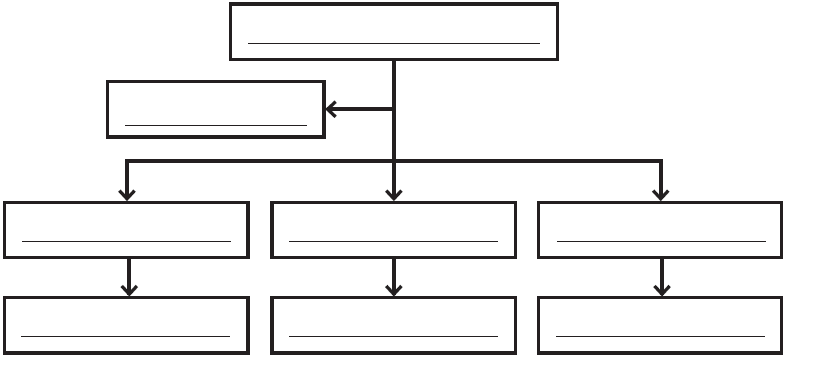 ¿Quiénes son las personas que observan y organizan el trabajo que el maestro hace y lo ayudan?a. conserjes y monitoras 	b. estudiantes 		c. coordinadores¿Qué personas son las que mantienen el centro educativo limpio y funcionando?        a. maestros 		b. coordinadores 		c. conserjes y monitoras¿Qué norma escolar consideras que es la más importante?¿Quiénes impartían clases durante la Época Colonial?Escribe los tipos de centros educativos que hay, según su ubicación.Escribe los tipos de centros educativos que hay, según quién paga a los maestros.Completa el siguiente organizador gráfico acerca de los miembros de la comunidad educativa.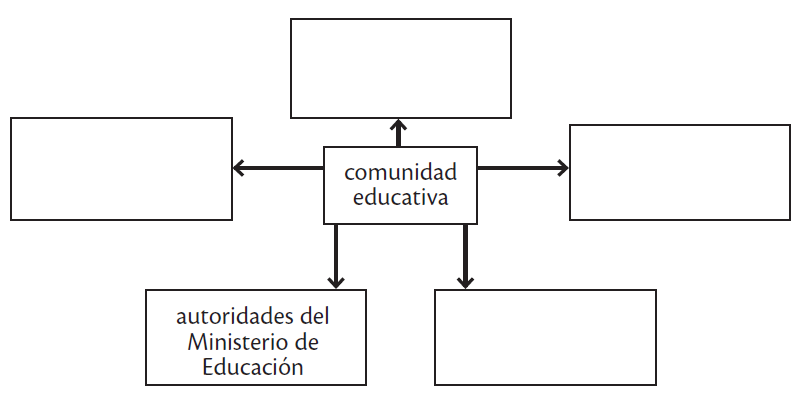 Lee el siguiente caso y responde la pregunta.Margarita es una niña que siempre llega muy bien arreglada a estudiar. Su uniforme siempre está limpio y bien planchado. Sus zapatos siempre están lustrados. Ella va bien peinada. A su misma clase asiste otra niña a la que no le gusta que Margarita se vea siempre tan bonita. Por eso, molesta mucho a Margarita y habla mal de ella con otras niñas.¿Qué crees que debería hacer Margarita para solucionar este problema?Subraya una actividad académica que se realiza en una institución escolar.a. salir al recreo 	b. mañana deportiva 		c. visitar un museoSubraya una actividad recreativa de una institución escolar.       a. visitar fábricas 	b. días familiares 		c. días de limpieza¿Qué norma es la más importante para un estudiante exitoso?¿Cómo se le llama al respeto, aprecio que te das a ti mismo?Escribe 2 normas que existen en tu casa.Escribe una norma de tu centro educativo y la consecuencia si esta no se cumpliera.Subraya el año en que fue creado el Himno Nacional de Guatemala. a. 1897 		b. 1896 	c. 1934 		d. 1821¿Por qué crees que es importante tener normas en el aula?